2022-2023 Community Grant ApplicationName of Organization:_______________________________________________Tax ID Number, if applicable:_________________________________________Point of Contact: ___________________________________________________Telephone Number: _________________________________________________Email: ____________________________________________________________Check to be issued to:________________________________________________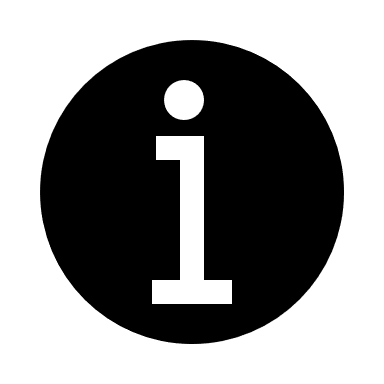 All applying organizations must have an organization bank account. Checks will only be written to organization accounts. Personal checks are not allowed. Organization DetailsPlease provide an overview of the purpose of your organization and how it contributes to the Fort Riley community. Provide examples where possible.What is the total number of individuals or families your organization served in 2022?_______What percentage of military families were served by your organization in 2022?___________Please describe any anticipated changes to these numbers in 2023.Grant Request DetailsAmount Requested:________________Please state specific the specific ways in which the funds will be used, including quantity and cost of materials, equipment, or services (e.g. purchase 200 meal kits for $5 each; basic school supplies for 300 children at $20 each, etc. Organizations awarded FRSC grants will be required to provide receipts or records as proof that money was spent in accordance to their application request. Organizations will need to provide that information by March 15th of the following year. Failure to 	do so will result in the organization being ineligible to receive future grants from the 	FRSC. With questions or concerns, please contact us at 	outreach@fortrileyspousesclub.org.Organizational FundsIf you received a grant from the FRSC last year, please list the amount you received and how it was used.Please provide the following information from your 2022 nonprofit tax forms (IRS 990). If you do not file an IRS form 990, please provide information to the best of your ability or explain below. Total Contributions and grants you received (line 8 of Form 990):___________Revenue less expenses (line 19 of Form 990):___________________________Net assets or fund balances (line 22 of Form 990):________________________What additional sources of funding are available for your organization?Signature: _____________________________________Date: _______________By signing this application, I understand that anu money awarded is to be used solely for the purpose listed above.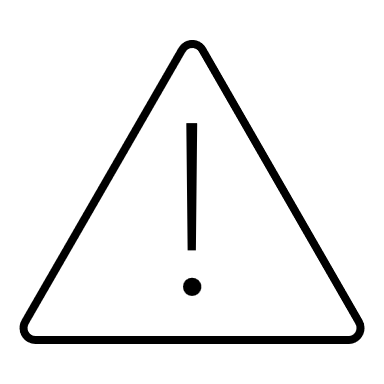 Please mail your completed application, postmarked no later than February 28, 2023, to: Fort Riley Spouses Club, PO Box 2254, Fort Riley, KS 66442. Email submissions must be sent no later than 11:59:59 PM CDT on February 28, 2023.Any exception to policies must be reviewed and approved by majority vote of the Fort Riley Spouses Club Community Assistance Grant Committee.